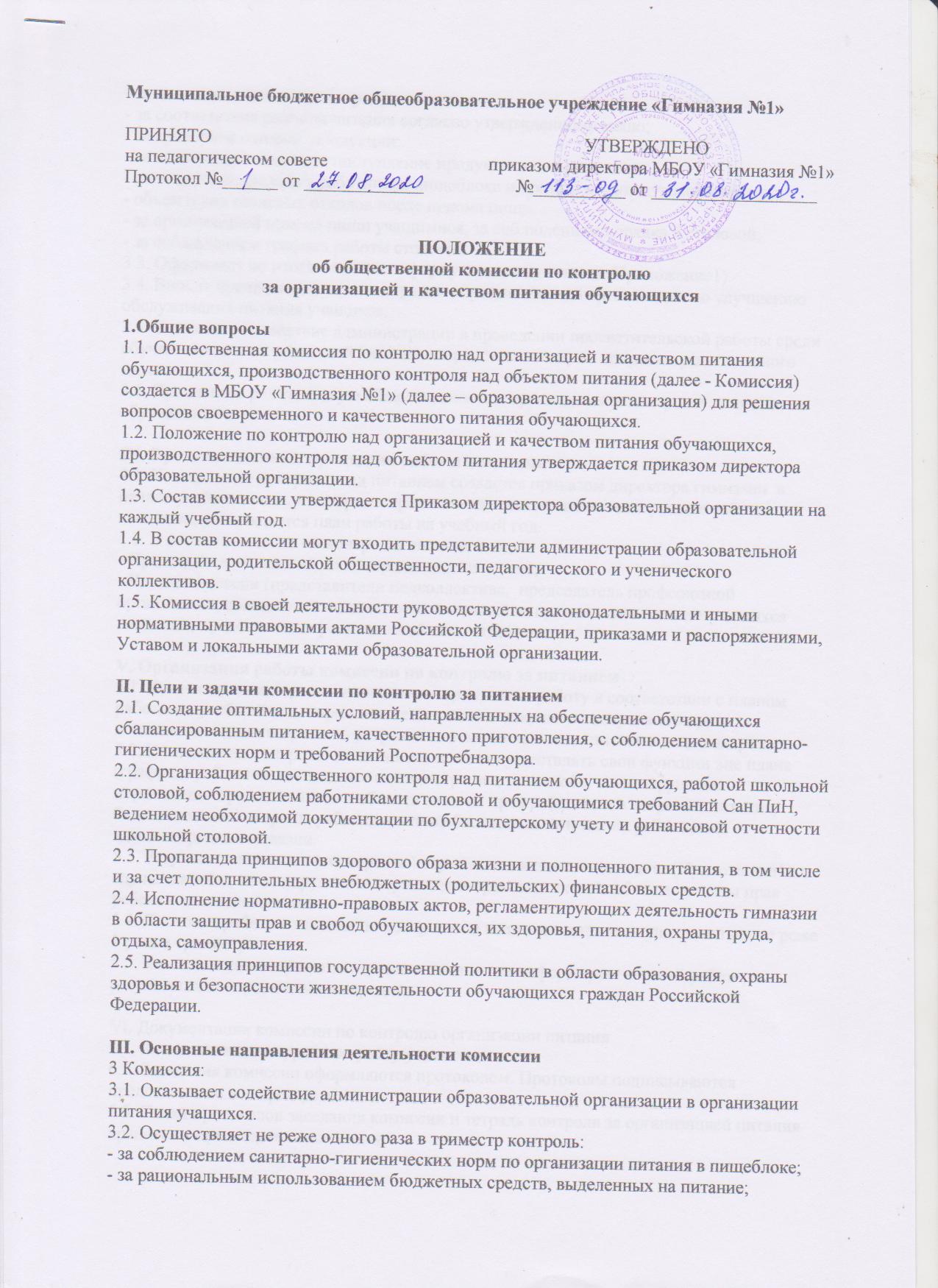 - за целевое использование продуктов питания;- за соответствие рациона питания согласно утвержденному меню;- за качеством готовой  продукции;- за выполнение заявок на поступление продуктов поставщиками;- наличие спецодежды у работников пищеблока и средств индивидуальной защиты;- объем и вид пищевых отходов после приема пищи.- за организацией приема пищи учащимися, за соблюдением порядка в столовой;- за соблюдением графика работы столовой.3.3. Оформляет по итогам контроля форму оценочного листа (Приложение1).3.4. Вносит предложения администрации образовательной организации по улучшениюобслуживания питания учащихся.3.5. Оказывает содействие администрации в проведении просветительской работы средиобучающихся и их родителей (законных представителей) по вопросам рационального питания.3.6. Привлекает родительскую общественность к организации и контролю за питаниемобучающихся.IV. Организационные принципы работы комиссии4.1. Комиссия по контролю над питанием создается приказом директора гимназии  в начале учебного года, в котором определяются: состав, цели и содержание работы комиссии, утверждается план работы на учебный год.4.2. В состав комиссии по контролю питания входят:• Председатель комиссии по контролю над питанием;• Члены комиссии (представители педколлектива,  председатель профсоюзной организации, социальный педагог, ответственный за организацию питания учащихся гимназии, представители родительской общественности).V. Организация работы комиссии по контролю за питанием5.1. Комиссия по контролю за питанием строит свою работу в соответствии с планомработы на учебный год, определяя цели и задачи текущего контроля его сроки, подведение итогов и время на устранение отмеченных недостатков в ходе контроля.5.2. Комиссия по контролю за питанием может осуществлять свои функции вне плана(графика) работы по инициативе администрации, по жалобе, из-за нарушения нормативно- правовых актов в области защиты прав ребенка, его здоровья, питания, безопасности со стороны работников пищеблока, педагогических работников, администрации гимназии.5.3. Результаты контроля (экспертизы) отражаются в оценочном листе (Приложение1), в случае жалобы, из-за нарушения нормативно-правовых актов в области защиты прав ребенка  составляется акт.5.4. Плановая работа комиссии по контролю за питанием должна осуществляться не реже 1 раза в триместр.5.5. Комиссия по контролю за питанием постоянно информирует о своей работе, орезультатах контроля администрацию.VI. Документация комиссии по контролю организации питания6.1. Комиссия ведет журнал по учёту учащихся.6.2. Заседания комиссии оформляются протоколом. Протоколы подписываютсяпредседателем и секретарем.6.3. Папка протоколов заседания комиссии и тетрадь контроля за организацией питанияхранится у председателя комиссии.Приложение 1Оценочный листЧлены комиссии:Дата проверки:№ п/пВопросы Да/нет1Имеется ли в организации меню?А)  да, для всех возрастных групп и режимовБ)  да, но без учета возрастных групп и режимов функционирования организацииВ)  нет2Вывешено ли цикличное меню для ознакомления родителей и детей?А) даБ) нет3Вывешено ли ежедневное меню в удобном для ознакомления родителей и детей месте?А) даБ) нет4В меню отсутствуют повторы блюд?А) да по всем днямБ) нет, имеются повторы в смежные дни5В меню отсутствуют запрещенные блюда и продуктыА) да, по всем днямБ) нет, имеются повторы в смежные дни6Соответствует ли регламентированное цикличное меню количество приема пищи режиму функционирования организацииА) да Б) нет7Есть ли в организации приказ о создании и порядке работы бракеражной комиссии?А) даБ) нет8От всех ли партий приготовленных блюд снимается бракераж?А) даБ) нет9Выявлялись ли факты не допуска к реализации блюд и продуктов по результатам работы бракеражной комиссии (за период не мене месяца)?А) нетБ)да10Созданы ли условия для организации питания детей с учетом особенностей здоровья (сахарный диабет, пищевые аллергии)А) даБ) нет11Проводится ли уборка помещений после каждого приема пищи?А) даБ) нет12Качественно ли проведена уборка помещений для приема пищи на момент работы комиссии?А) даБ) нет13Обнаруживались ли в помещении для приема пищи насекомые, грызуны и следы их жизнедеятельности?А) нетБ) да14Созданы ли условия для соблюдения детьми правил личной гигиены?А) даБ) нет15Выявлялись ли замечания к соблюдению детьми правил личной гигиены?А) нетБ) да16Выявлялись ли при сравнении реализуемого меню с утвержденным меню факты исключения отдельных блюд из меню?А)  нетБ) да17Имели ли факты выдачи детям остывшей пищи?А) нетБ)да